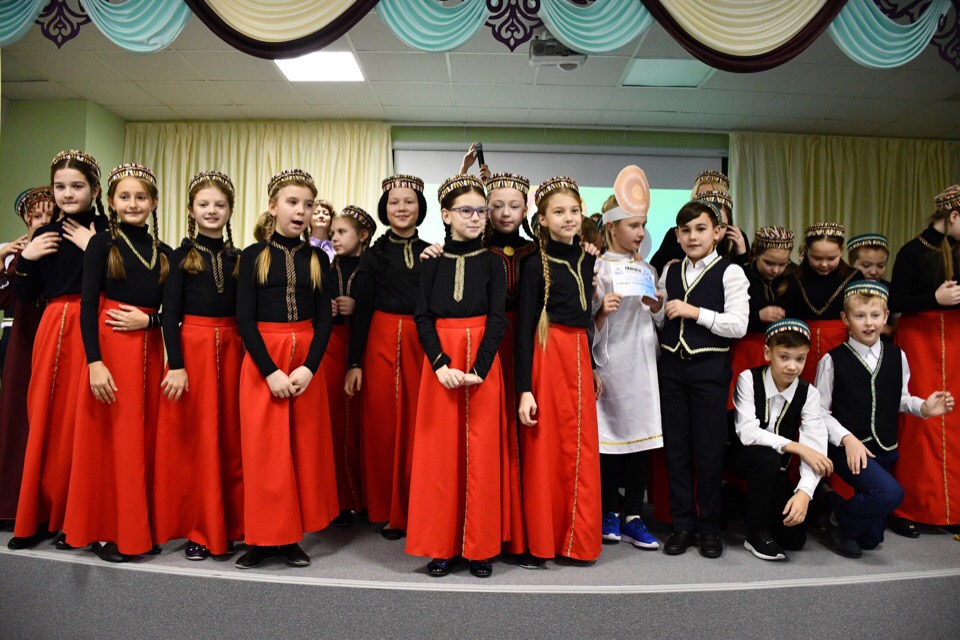 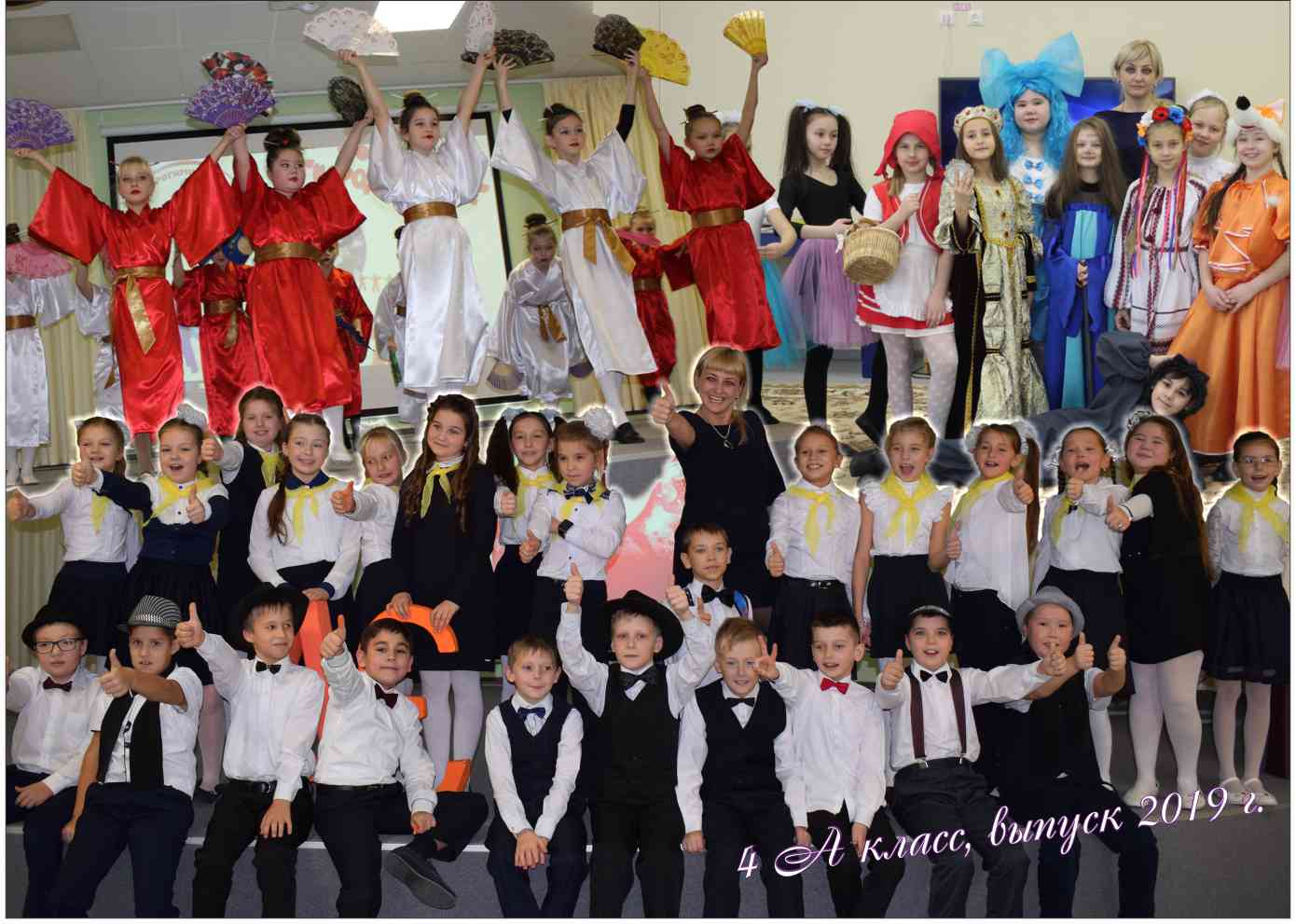 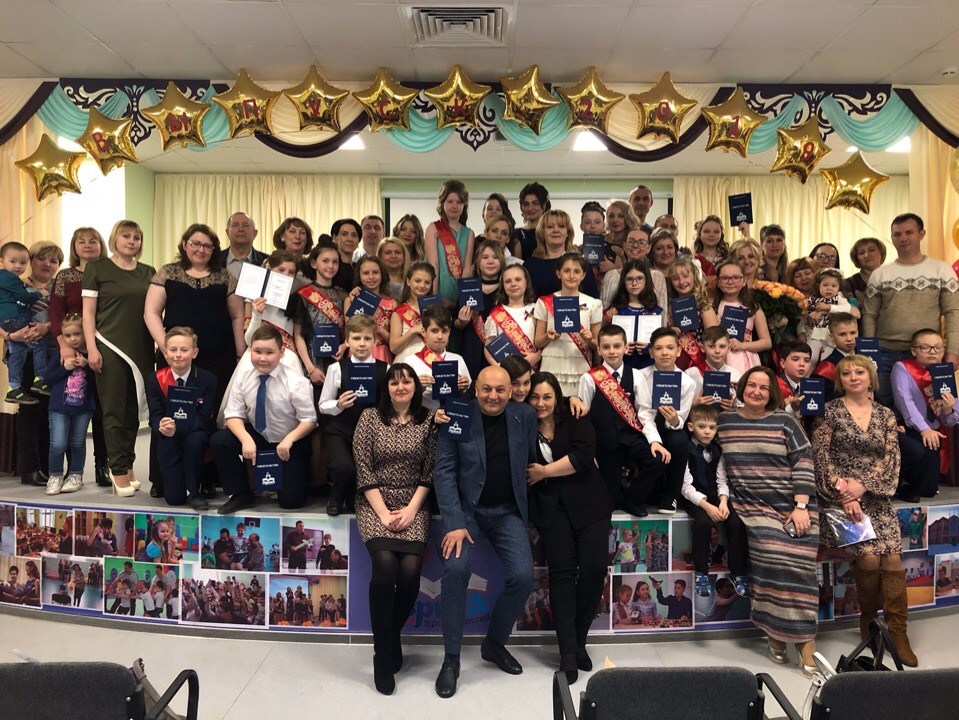 Анализ   воспитательной работы классного руководителя 4 «А» классаМошкаревой О.С. за 2018 -2019  уч. год.Главной целью моей воспитательной работы в 2018-2019 учебном году создание условий для воспитания устойчивой, физически нравственной, здоровой   личности, способной к овладению ключевыми компетенциями и готовой к самоопределению в обществе.      Для достижения цели в течение учебного года решались следующие задачи воспитания:Развивать интерес к знаниям, стремление к саморазвитию и самовоспитанию;Формировать навыки здорового образа жизни, сознательное отношение учащихся к своему здоровью;Формировать гражданско-патриотическое сознание, способность к духовному развитию и самосовершенствованию;Создание ситуации «успеха» для каждого ученика;Совершенствовать условия взаимодействия семьи и школы через единое информационное пространство.     Для реализации поставленных задач были определены приоритетные направления, через которые и осуществлялась воспитательная работа:познавательная деятельность;художественно-эстетическая;патриотическая;спортивно-оздоровительная;трудовая деятельность;экскурсионная работа;участие класса в общешкольных мероприятиях;профориентационная работа;работа с родителями.     Основные направления, методы и средства всестороннего педагогического влияния соответствовали возрастным и психологическим особенностям   обучающихся. Воспитательная коррекционно-развивающая работа велась   во время занятий и во внеурочное   время.        Цели и задачи, поставленные в 2017-2018 учебном году, реализовывались через вовлечение класса в различные мероприятия, беседы, классные часы, родительские собрания. Учащиеся активно принимали участие не только в жизни класса, но и школы. Воспитательная работа помогла мне, как классному руководителю: Создать в классе благоприятную среду для самосознания учеником своей индивидуальности, саморазвития и самореализации.Обеспечить педагогическую поддержку развития инициативы и творческой активности учащихся.Помочь ученикам выработать у себя привычку фиксировать новые успехи в своей личной и школьной жизни.Содействовать развитию желания у учеников вносить свой вклад в общее дело.Помочь каждому ученику обрести свой образ посредством творческой активности в разрабатываемых и реализуемых проектах классного общества.    Работа велась по следующим направлениям:1.Воспитание гражданственности, патриотизма, уважения к правам, свободам и обязанностям человека. В рамках этого направления были проведены следующие мероприятия: участие в военно-патриотической игре «Зарница+»участие в соревнованиях по мини-футболу посвященных «Дню защитника отечества» беседа «Земля без войны»конкурс рисунков «Я за мир на земле»кл. час «И помнит мир спасенный», «Моя малая Родина» акция «Берега памяти»Результатом этой работы стало расширение кругозора обучающихся об истории нашей страны, формирование чувства патриотизма и гордости за свою страну.Воспитание нравственных чувств и этического сознания. В течении года проводились беседы: «Всемирный День спасибо», «Как я себя буду вести, если….», «Государство против терроризма», ролевая игра «Прогулка по аллее Вежливости».Результаты работы по направлению: обучающиеся получили представления о моральных нормах и правилах нравственного поведения, выполняют правила поведения в общественных местах.Воспитание трудолюбия, творческого отношения к учению, труду, жизни.  В этом направлении мы участвовали в викторинах  по литературному чтению, математике  и русскому языку. Приняли участие в школьном мероприятии «Хиханьки да хаханьки», участвовали в  «Фестивале народов мира» и «Зимовнике.        4.Формирование ценностного отношения к здоровью и здорового образу жизни. Ребята участвовали в изготовлении газеты «Мы за здоровый образ жизни!». А так же принимали активное  участие в беседе за круглым столом:  «Режим дня – это скучно или необходимо», «Я здоровье берегу – сам себе я помогу»-психологический тренинг «От чего зависит настроение»Результат реализации направления: ученики закрепили знания о  здоровом образе жизни, о важности нравственности в сохранении здоровья человека;  элементарные представления о   ценностном отношении к своему здоровью, здоровью близких и окружающих людей, укрепление своего физического здоровья.5. Воспитание ценностного отношения к природе, окружающей среде (экологическое воспитание). В течение учебного года учащимися 4 а класса была проведена викторина «Бережем планету вместе», классный час «День птиц».Воспитание ценностного отношения к прекрасному, формирование представлений об эстетических идеалах и ценностях.         Участие учащихся класса в общешкольных мероприятиях     В течение учебного года проводилась работа по правовому воспитанию и культуре безопасности. Были запланированы и проведены мероприятия на темы:«Изучаем правила школьной жизни»«Наш класс. Законы жизни»  «Права ребёнка»«Как учишься таким и получишься»«Твои права и обязанности»«Дорога в школу и домой»«Путешествие в страну дорожных знаков»«Пожарная безопасность»   На протяжении всего учебного года ребята принимали активное участие в городских, региональных конкурсах, школьных и всероссийских олимпиадах.Результаты :2 место в городской  исследовательской конференции школьников «Малая Академия». Ибрагимова В., Левченко А., Белухина К. участники Регионально тура Всероссийского конкурса исследовательских работ «Я исследователь», Левченко А. получил диплом в номинации « Активный участник научной дискуссии». Белухина Ксения  1 место во Всероссийском конкурсе исследовательских работ «Юный исследователь». 3 место за участие  в VIII Зональном фестивале детского творчества «Северный ветер», Белухина К. – лауреат, Коковкина П.- диплом участника. Городской творческий конкурс сочинений «Кем быть?» - 3 место Ибрагимова В., она   также получила диплом в номинации «Лучший рассказчик».  Учащиеся 4 а класса являются победителями и призерами международных, всероссийских, окружных  конкурсов исследовательских работ: победитель всероссийской предметной олимпиады «Страна талантов», II место во всероссийской олимпиаде «Наше наследие» региональный уровень, призовые места в международных конкурсах исследовательских работ: «Старт в науку», «Олимп успеха», «Юный исследователь»,  «Гордость России» (2 место); 1-2 место в окружном конкурсе юных натуралистов-экологов. В  Международном сетевом исследовательском образовательном проекте «Глобальная  школьная лаборатория» приняло участие 13 учащихся под руководством Мошкаревой О.С. I межшкольная конференция юных исследователей природы – 2 место. Международный уровеньМеждународная олимпиада по основам наук 1, 2,3 место.Международный конкурс «Учи.ру» 1,2,3 место.Международный  математический конкурс-игра «Заврики» 1 место.Дистанционная олимпиада-проект videouroki.net по  предметам1,2,3 место.Всероссийский уровеньДистанционная мультиолимпиада-марафон «Лабиринт», призёры.Интеллектуальная игра-турнир « Русский с Пушкиным» - 1,2,3  место.Всероссийская межпредметная олимпиада «Лучший ученик» 1,2,3 место Всероссийский творческий конкурс «Арт-талант» – призеры и победители. Дистанционная развивающая интеллектуальная олимпиада по русскому языку «Новые знания»1,2,3 место.Региональный уровеньМежрегиональный конкурс детского рисунка «Что я знаю о родном крае» 1,2 место.Дистанционная семейная олимпиада «Первые шаги» - участник.Муниципальный уровеньГородской конкурс творческих работ «Новогодний сюрприз» 2, 3 место.Городской конкурс юных натуралистов-экологов«Король тундры– северный олень»  2,3 место.В мероприятиях ребята участвовали с наибольшим удовольствием. Отношение к школе, классу положительное.    В 2018-2019 учебном году велась активная работа с родителями. Основными вопросами родительских собраний являлись: успеваемость, пропуски уроков, заинтересованность в обучении. Были проведены родительские собрания на темы: Организационное родительское собрание, «Роль семьи и школы в воспитании здорового поколения», «Воспитание нравственных привычек и культуры поведения младших школьников», «Секретный мир наших детей».     С родителями учащихся поддерживаю тесную связь. Родители активно  принимают  участие в жизни  класса: в организации и проведении классных мероприятий, а также активно посещали  классные и общешкольные родительские собрания.В течение учебного года с родителями учащихся проводились индивидуальные беседы, доводились до их сведения успехи и проблемы, учащихся в образовательном процессе, совместно решались вопросы воспитания. Посещались семьи учащихся. Составлен социальный паспорт класса.    Также в течение учебного года проводились беседы с учителями – предметниками по вопросам успеваемости, воспитанности, активности учащихся на уроках, выполнении учащимися устных и письменных домашних заданий. Данные, собранные в результате опроса анализировались, на их основе планировался дальнейший процесс воспитания.Выводы:За  учебный год накоплен положительный опыт осуществления взаимодействия со всеми участниками образовательного процесса. Можно отметить формирование осознанного и самостоятельного отношения учащихся к учебной и внеучебной деятельности, наличие заинтересованного участия в жизни класса и школы, положительное отношение к процессу обучения и воспитания.Показателями достижения таких результатов являются наличие интереса ко всем видам деятельности, неравнодушное отношение к процессу и результатам учебной и внеучебной деятельности, активность участия во всех мероприятиях. К положительным результатам можно отнести наладившиеся отношения сотрудничества и заинтересованного взаимодействия с родителями класса.В целом воспитательная работа в 4 классе была многоплановой и разносторонней. Анализ воспитательной работы в классе показал, что в течение учебного года был накоплен положительный опыт в организации внеклассных мероприятий с учащимися, работе с родителями. Перспективными целями воспитательной работы в классе являются:Развитие познавательных интересов и мотивации к учебной деятельности у учащихся, повышение успеваемости.Считаю, что участие ребят в классных и общешкольных мероприятиях способствовало сплочению и формированию классного коллектива.Успешному результату воспитательной работы в классе способствовали:Целесообразное планирование воспитательной работы по периодам в  соответствии с планом воспитательной работы школы.Использование оптимальных форм и методов воспитательной работы (классные часы, беседы, экскурсии, уроки мужества, КТД, проектная деятельность, уроки этики и культуры поведения и др.).Наличие  необходимых условий для проведения воспитательной работы (классная комната и необходимые помещения, помощь педагогов ДО и администрации школы, родителей).100%  охват детей класса  разнообразными видами внеурочной деятельности через кружки, клубы и  разнообразные воспитательные мероприятия на уровне класса и школы.Участие большей части родителей в жизни класса (95%).В конце учебного года 5 учащихся 4 а класса получили Похвальный лист: Ибрагимова В., Джаваров С., Кузелева В., Секачева А., Ульданова А.Качество успеваемости в классе на конец учебного года 70%.Название мероприятияКоличество участниковвоенно-патриотическая игра «Зарница +»28«Хиханьки да хаханьки»27«Фестиваль народов мира»28«Зимовник»10Новогодний утренник27Соревнования по мини-футболу посвященных «Дню защитника отечества»8Акция «Берега памяти»27Метапредметная олимпиада 1 тур27Метапредметная олимпиада 2 тур13